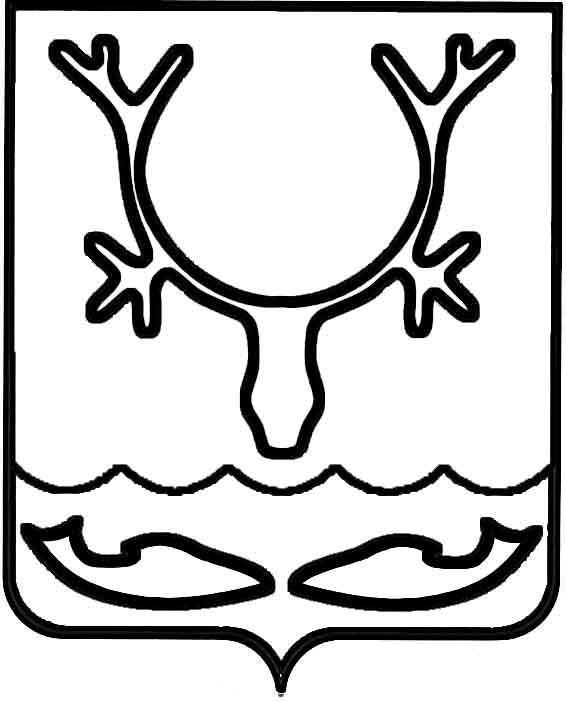 Администрация муниципального образования
"Городской округ "Город Нарьян-Мар"ПОСТАНОВЛЕНИЕО внесении изменений в постановление Администрации муниципального образования "Городской округ "Город Нарьян-Мар"               от 12.08.2022 № 1023 "Об утверждении нормативных затрат на обеспечение функций муниципального казенного учреждения "Чистый город"В соответствии с пунктом 14 Требований к порядку разработки и принятия правовых актов о нормировании в сфере закупок для обеспечения нужд муниципального образования "Городской округ "Город Нарьян-Мар", содержанию указанных актов и обеспечению их исполнения, утвержденных постановлением Администрации МО "Городской округ "Город Нарьян-Мар" от 29.12.2015 № 1632, Администрация муниципального образования "Городской округ "Город Нарьян-Мар"П О С Т А Н О В Л Я Е Т:Внести в постановление Администрации муниципального образования "Городской округ "Город Нарьян-Мар" от 12.08.2022 № 1023 "Об утверждении нормативных затрат на обеспечение функций муниципального казенного учреждения "Чистый город" следующие изменения:Приложение 20 изложить в новой редакции согласно Приложению 
к настоящему постановлению.В графе 4 строки 33 Приложения 21 цифры "240" заменить цифрами "333,12";В графе 4 строки 34 Приложения 21 цифры "9600" заменить цифрами "13225".Настоящее постановление вступает в силу со дня его подписания и подлежит официальному опубликованию.Приложениек постановлению Администрациимуниципального образования"Городской округ "Город Нарьян-Мар"от 02.02.2023 № 168"Приложение 20к постановлению Администрациимуниципального образования"Городской округ "Город Нарьян-Мар"от 12.08.2022 № 1023НОРМАТИВЫ ОБЕСПЕЧЕНИЯ ФУНКЦИЙ МКУ "ЧИСТЫЙ ГОРОД", ПРИМЕНЯЕМЫЕ ПРИ РАСЧЕТЕ ПРОЧИХ НОРМАТИВНЫХ ЗАТРАТ 	Цена товаров определяется с учетом положений статьи 22 Федерального закона от 05.04.2013 № 44-ФЗ "О контрактной системе в сфере закупок товаров, работ, услуг для обеспечения государственных и муниципальных нужд".Прочие нормативные затраты, не указанные в данном приложении, определяются исходя из потребности МКУ "Чистый город" 
в товарах, работах и услугах, не предусмотренных настоящими нормативными затратами, при этом цена определяется с учетом положений статьи 22 Федерального закона от 05.04.2013 № 44-ФЗ "О контрактной системе в сфере закупок товаров, работ, услуг для обеспечения государственных и муниципальных нужд".	Затраты на приобретение хозяйственного инвентаря для работников МКУ "Чистый город" осуществляются из расчета норм выдачи 
и срока его эксплуатации.".02.02.2023№168Глава города Нарьян-Мара О.О. Белак№ п/пНаименование товаров, работ, услугЕдиница измеренияКоличествоСрок полезного использования (лет)1.Газонокосилка бензиновая самоходнаяшт.422.Домкратшт.223.Дрель шт.924.Дрель-миксершт.125.Перфораторшт.226.Бетоноломшт.127.Пила циркулярнаяшт.158.Пила цепная электрическаяшт.159.Пила торцовочнаяшт.1510.Бензопилашт.5211.Сабельная пилашт.1212.Бензиновая мотопомпашт.1213.Бензиновый генераторшт.4714.Дизельный генераторшт.2715.Электрогенераторшт.5716.Шлифовальная машина угловаяшт.5217.Бензиновая косашт.4218.Лестница-трансформершт.3319.Сварочный аппаратшт.2520.Сварочный инверторшт.3521.Генератор сварочныйшт.1522.Аппарат плазменной резкишт.1523.Мотопомпашт.5224.Шланг для мотопомпышт.2Исходя из фактической потребности25.Рукав напорныйшт.1226.Аппарат (мойка) высокого давленияшт.2327.Мойка для очистки от смазочно-охлаждающих жидкостей (СОЖ), нефтемасляных и механических загрязнений деталей машин, двигателей с корзиной для мелких деталейшт.1728.Клеевой пистолетшт.1229.Портативный вибратор для уплотнения бетонной смеси путем удаления пузырьков воздухашт.2330.Молоток отбойныйшт.2231.Светофорный объектшт.127532.Шлифовальная машина по бетонушт.2533.Аккумуляторная угловая шлифовальная машинашт.1534.Аккумуляторный секаторшт.1335.Кусторез аккумуляторныйшт.1336.Огнетушителишт.33537.Набор инструментовшт.5238.Верстак однотумбовыйшт.4739.Верстак двухтумбовыйшт.2740.Воздуходувка профессиональнаяшт.1241.Воздуходувка-измельчительшт.2242.Воздушный компрессоршт.1543.Светильник ЖКУ-250 шт.125244.Светильник светодиодный уличный шт.680545.Декоративный парковый светодиодный светильник шт.100546.Светодиодный фасадный светильник шт.25547.Светофор типа Т7.1.шт.22548.Скамейка парковая с навесомшт.8349.Скамейка парковая со спинкойшт.120350.Скамьяшт.40351.Урнашт.130252.Цветочницы (вазоны) из полимерно-синтетического материалашт.190253.Цветочница из бетонашт.250254.Аккумуляторшт.28255.Аккумуляторная батареяшт.75156.Пневмогидроаккумуляторшт.14257.Гидроаккумуляторшт.3258.Энергоаккумуляторшт.25259.Фонарь налобный аккумуляторный светодиодныйшт.5260.Утилизация техникишт.исходя из фактической потребностих61.Утилизация отходов минеральных масел моторных (в соответствии 
с федеральным классификационным каталогом отходов, утвержденным приказом Росприроднадзора от 22.05.2017 
№ 242 – далее ФККО), код ФККО 4 06 110 01 31 3кгисходя из фактической потребностих62.Утилизация ламп ртутных, ртутно-кварцевых, люминесцентных, утративших потребительские свойства, код ФККО 4 71 101 01 52 1шт.исходя из фактической потребностих63.Утилизация обтирочного материала, загрязненного нефтью 
или нефтепродуктами (содержание нефти или нефтепродуктов 
менее 15%), код ФККО 9 19 204 02 60 4кгисходя из фактической потребностих64.Утилизация аккумуляторов свинцовых отработанных, неповрежденных, с электролитом, код ФККО 9 20 110 01 53 2кгисходя из фактической потребностих65.Утилизация покрышек пневматических шин с металлическим кордом отработанных, код ФККО 9 21 130 02 50 4кгисходя из фактической потребностих66.Утилизация фильтров воздушных автотранспортных средств отработанных, код ФККО 9 21 301 01 52 4кгисходя из фактической потребностих67.Утилизация фильтров очистки масла автотранспортных средств отработанные, код ФККО 9 21 302 01 52 3кгисходя из фактической потребностих68.Утилизация фильтров очистки топлива автотранспортных средств отработанные, код ФККО 9 21 303 01 52 3кгисходя из фактической потребностих69.Услуги по техническому обслуживанию автоматической пожарной сигнализацииуслуга1х70.Услуги по техническому обслуживанию видеонаблюдения на объекте транспортного участка услуга1х74.Проведение эталонным мерником тарировки топливных баков ТС 
с установленными датчиками уровня топливалитрисходя из фактической потребностих72.Обслуживание системы ГЛОНАСС/GPC мониторинга транспортных средств (дополнительные работы)чел/часисходя из фактической потребностих73.Технический осмотр транспортных средствед.в зависимости от вида транспортного средства 
и года его изготовления (Федеральный закон 
от 01.07.2011 № 170-ФЗ "О техническом осмотре транспортных средств 
и о внесении изменений 
в отдельные законодательные акты Российской Федерации")х74.Откачка и транспортирование талых водм. куб.исходя из фактической потребностих75.Услуги по обязательному страхованию гражданской ответственности владельцев транспортных средствед.исходя из фактической потребностих76.Услуги по обязательному страхованию гражданской ответственности владельца опасного объекта за причинение вреда в результате аварии на опасном объектеед.исходя из фактической потребностих77.Вулканизаторы для покрышек, ездовых камер и бескамерных шиншт.17